Appendix Figure 1: Flow diagram showing patient selectionAppendix Figure 2Correlation between MBDA score with MBDA score minus CRP	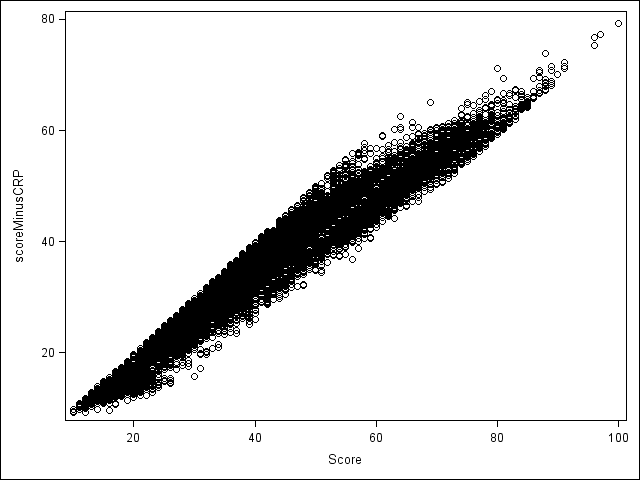 Appendix Table: Crude Incidence Rates and Adjusted Hazard Ratio of Serious Infection Events, 
Myocardial Infarction, and CHD Associated with MBDA Score without CRP*per 10 unit increase in the MBDAMBDA = multi-biomarker disease activity; SIE = Serious infection event (hospitalized pneumonia or sepsis); MI = myocardial infarction; CHD = MI, PCI, or CABG; IR=incidence rate per 100 patient yearsaHR= adjusted hazard ratio, controlling for age, sex and race, acute myocardial infarction, CHD, heart failure, stroke, abdominal aortic aneurysm, peripheral arterial disease, atrial fibrillation, diabetes, hyperlipidemia, hypertension, obesity, smoking, chronic kidney disease, chronic obstructive pulmonary disease, pneumonia, sepsis, fibromyalgia, peptic ulcer disease, fracture, skin ulcer, prostate-specific antigen, Papanicolaou smear, mammography, use of hydroxychloroquine, leflunomide, sulfasalazine, or biologics, glucocorticoid dose, methotrexate dose, and reason for eligibility for Medicare (e.g., disability). The MI and CHD models did not control for prior acute myocardial infarction or CHD events since these patients were excluded from that outcome. SIE(Primary)SIE(Primary)SIE(Primary or secondary)SIE(Primary or secondary)MI(Primary or secondary)MI(Primary or secondary)CHD(Primary or secondary)CHD(Primary or secondary)MBDAIR (95% CI)aHR (95% CI)IR (95%CI)aHR(95%CI)IR (95%CI)aHR(95%CI)IR (95%CI)aHR (95%CI)Main Analysis in the overall population,  MBDA as a continuous score2.75 (2.51, 3.02)1.46*(1.34, 1.61)4.00 (3.71, 4.32)1.49*(1.38, 1.61)0.82 (0.69, 0.97)1.13*(0.96, 1.32)1.13 (0.98, 1.31)1.14*(0.99, 1.32)MBDA QuartilesQ1 (<30)1.03 (0.77, 1.38)Referent1.53 (1.20, 1.95)Referent0.41(0.25, 0.66)Referent0.65(0.45, 0.95)ReferentQ2 (30-37)2.01(1.62, 2.49)1.64(1.14, 2.35)2.83(2.36, 3.39)1.55(1.14, 2.10)0.82(0.58, 1.15)1.64(0.91, 2.95)1.01(0.75, 1.38)1.35(0.83, 2.19)Q3 (37-43)3.08(2.59, 3.67)2.32(1.64, 3.28)4.31(3.71, 5.00)2.19(1.64, 2.93)1.01(0.74, 1.37)1.85(1.04, 3.30)1.37(1.05, 1.78)1.69(1.05, 2.70)Q4 (43-79)5.08(4.42, 5.83)3.03(2.16, 4.27)7.64(6.81, 8.56)3.12(2.35, 4.13)1.08(0.80, 1.46)1.62(0.91, 2.90)1.52(1.18, 1.96)1.57(0.98, 2.51)